台美人的榮耀                                                   余忠村
Lael Sommer領唱美國國歌（翻拍自NBC）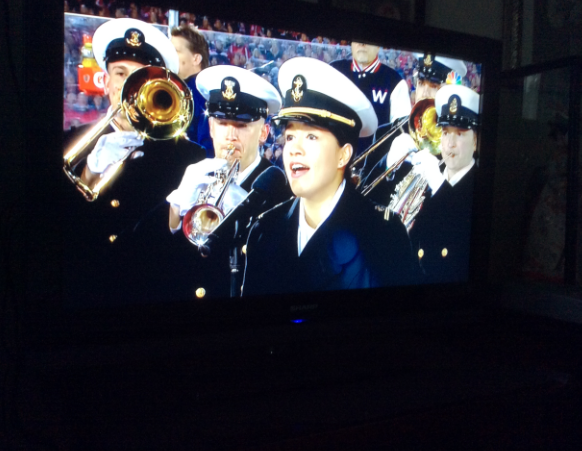    三月三日，東岸時間晚上八點 (西岸傍晚五點) 在美國國家廣播電視台 (NBC) 的體育節目，現場直播一場國際對抗的職業冰上曲棍球比賽，比賽球隊，一邊是美國首都的(Washington Capitals)，一邊是加拿大多倫多的 (Toronto Maple Leafs)，這場比賽非常特別，因為比賽場地選在馬利蘭州安那波利斯 (Annapolis, Maryland) 海軍官校 (U.S. Navy Academy) 的海軍陸戰隊紀念球場 (Navy Marine Memorial Stadium)，而且，當晚比賽中場休息時， 要特別表揚剛在韓國平昌冬季奧運得到金牌的美國國家女子冰上曲棍球代表隊 (U. S. Women Hockey Team) 。職業冰上曲棍球比賽向來熱鬧激烈，因為表揚金牌國家女子代表隊更充滿喜悅。而對台美人而言，卻多一分榮耀，因為在這場全國現場直播的重要比賽，開場演唱美國國歌的是台美人的後代，一位就讀海軍官校三年級女生Midshipman Lael Sommer。當晚她身著官校軍服，站在官校軍樂隊之前，挺拔俊秀，在樂隊的伴奏之下，以宏亮的歌聲，帶動全場三萬五千多人的觀眾，唱出雄偉的美國國歌，在寒夜裡的廣大戶外球場增添一種熱烈肅然的氣氛。    在這種現場直播的全國性重要體育比賽場合，能夠被選擔任演唱美國國歌，一定是出類拔萃的，Lael Sommer做到了，台美人有這麼優秀的後代，更是難能可貴。這是她個人的傑出表現，更是我們台美人的榮耀。當晚我在洛杉磯電視機前看她，泰然自諾，充滿自信的演唱，聽她宏亮的歌聲，我很感動，不止因為她唱得好，更是因為我分享到一份台美人的榮耀。這位帶給台美人榮耀的優秀青年海軍官校女生，正是我成功中學的學長，也是中興大學的校友，翁義雄兄的外孫女，是他的女兒翁正欣的長女。媽媽翁正欣也是海軍軍官，當年翁學長移民美國，住在馬利蘭州海軍官校附近，常常帶她到海軍官校參觀，翁學長説，正欣受到美麗校園以及學生穿著制服的英姿所吸引，立志要進入海軍官校。申請就讀美國海軍官校，必須通過非常嚴謹的要求。除了品學兼優、社會服務、領導能力、以及健康的體格外，還要有參議員或眾議員的推薦才有資格提出申請。從正欣的一篇文章裡得知，海軍官校2017年次，在17654的申請人中，只錄取1206人，不到10%的錄取率，可見被錄取的難度。可是一旦錄取，除了可以接受世界級的一流教育、又有很多優惠，不但學費、住宿費全免，每月還有$1000的津貼。同時，保證就業，報效國家。    翁正欣於1991年從海軍官校畢業，直到2012年以中校官階 (U.S. Navy Command) 退休，整整二十一的海軍生涯，擔任過不同的任務，駐防世界不同的地方，並於2001年6月擔任美國海軍太平洋司令部發言人 (Spokesperson for the U.S. Pacific Command) ，當時，台灣英文台北時報 (Taipei Times) 有詳細的報導。正欣説，進入美國海軍官校是她一生最佳的選擇。    翁正欣在日本駐防時認識先生John Sommer，他也是海軍官校畢業的軍官，之後結婚成為眷屬，誠然海軍佳隅。最近兒子, Peyton也進入海軍官校，如今，女兒及兒子都追隨父母就讀海軍官校，將來成為海軍軍官，一家四口都是海軍軍官，是真正的海軍世家。翁義雄兄也深深以此為榮。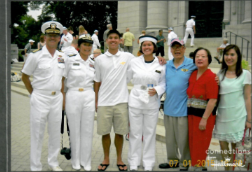 Lael Sommer 2015年7月1日宣誓進入海軍官校後，和父親John(左)(海官1986)，母親Jensin(1991)(左2)，弟弟Peyton，及外公翁義雄，外嬤石惠卿（右3，2）等親友合影。（太平洋時報檔案室）